Муниципальное образовательное учреждение «Хомутовская СОШ № 2»Учитель начальных классов: Сысоева Наталия ПетровнаКонспект урока по окружающему миру в 2-м классе                                 Тема: «Бюджет семьи»Цель:познакомить детей с понятием «семейный бюджет» изучить структуру семейного бюджетаопределить возможные статьи доходов и расходов в семьеЗадачи:Образовательная:ознакомить учащихся с понятием “бюджет”познакомить с основными источниками семейного бюджетаВоспитательная:развивать умение работать в группевоспитание рационального отношения к семейному бюджетуформирование социальной активности и самостоятельностивыработка навыков культурного общенияРазвивающая:развивать творческие способности ребятразвивать умение анализировать, синтезировать, сравниватьХод урока1. Организационный момент.Прозвенел звонок весёлый
Мы урок начать готовы!
Будем думать, рассуждать,                                                                                                                            И друг другу помогать.2. Актуализация знаний учащихсяСлайд 2 Отгадай ребус:7 я (семья)— Какие семьи бывают?— Что объединяет все семьи?Слайд 3«Мой дом, моя крепость»— Как  вы понимаете поговорку?— Почему дом называют крепостью?— Кто из членов семьи является главным? Почему?Слайд 4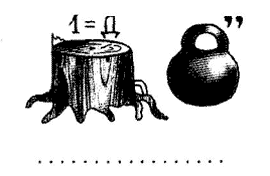 — Без чего не может жить семья? Отгадай ребус (деньги)— Как вы думаете, о чем мы с вами будем говорить на уроке?2. Сообщение темы и задач урока.Сегодня на уроке мы познакомимся с понятием «семейный бюджет».Выясним, что такое источники доходов семьи, что такое расходы; выявим потребности каждого члена семьи, на которые идёт семейный бюджет.И подумаем, почему нужно бережно относиться к семейному бюджету.3. Объяснение нового материала.Работа в группах:— Что такое деньги?Работа со словарем ОжеговаЧтение текста (с. 72) 1 -2 абзац— Были ли деньги у людей в древности?— Как люди обходились без денег?Слайд  5 – 9 (История возникновения денежных купюр)   Слайд 10  — Как вы понимаете: «Гнаться за длинным рублем»— Для чего нужно много денег?Чтение текста с. 74 ( 1 абзаца)   — Что такое бюджет?Слайд 11                Бюджет – в переводе с английского языка денежная сумка.С точки зрения экономики бюджет включает в себя источники доходов и расходы.Существует бюджет государства, области, города, района, предприятия, семьи— Из чего состоит бюджет?Слайд 12 Доходы семьи – это поступления денежных средств,  из разных источников.“Доход” - это материальные ценности или деньги, получаемые в виде заработной платы, вознаграждения или подарка от государства, предприятия или отдельного лица за работу, услугу или другую деятельностьРасходы – затраты денежных средств на товары и услуги.Таким образом, бюджет – это своеобразный план семьи.4. Фронтальная работа.– Важно ли планировать бюджет семьи?– А есть ли бюджет у нашего государства?– Кто его планирует? – Кто планирует бюджет в вашей семье?– А вы принимаете участие в планировании семейного бюджета?5. Ролевая игра «Источники доходов семьи».На доске карточки прикреплены магнитами.Учитель распределяет роли и раздает реквизит:Бабушке – платок, очки.Папе - галстук.Маме – фартук, куклу.Старшему брату – студенческий билет.Задание. Каждый член нашей большой и дружной семьи должен выбрать свой источник доходов (карточку на доске).Задание классу.- А вы должны проверить правильность выбора.Дружная семья встаёт у доски. Каждый из них держит карточку, указывающую на источник его доходов.Проверка. Встаньте те, кто считает, что источники доходов выбраны, верно.(Дети читают хором источники доходов).– Бабушка
Дети – Пенсия. – Папа.
Дети – Зарплата.– Старший брат.
Дети – Стипендия.– Мама с маленькой дочкой.
Дети – Пособие.– Молодцы!6. Коллективная работа. - А теперь выполним более сложную работу. Распределить в два столбика слова: зарплата, пенсия, стипендия, пособие, квартплата, транспортные услуги, продукты.Слайд 137. Физкультурная минутка       На вес золота, за бесценок, по божеской цене, не подступиться, как задаром, цена кусается, не по карману, по сходной цене, влетит в копеечку, за грош, с Гулькин нос. (Дорого – делаем наклоны, дёшево – приседаем).8. Закрепление. Слайд 14- Посмотрите на доску. Нужно закончить предложения:1) Для исполнения желаний всех членов семьи должно быть больше….2) Расходы не должны превышать….3) По доходам и….Проверка. Дети читают вслух предложения. Учитель оценивает ответы.– А что нужно делать, чтобы в семье было больше доходов?Дети: – Хорошо работать, хорошо учиться, экономить.— Что значит экономить?    Экономика – слово, пришедшее к нам из греческого языка. Оно означает :  управление хозяйством. Ты уже знаешь, что главные хозяева в доме мама и папа. Все остальные члены семьи тоже хозяева в доме. А значит, каждый должен знать, как правильно вести хозяйство, как им управлять.— Чем отличается экономный человек, от жадного человека?— На чём бы вы экономили?Дети: – Игрушки, развлечения, сладости.– А на чём нельзя экономить?Дети: – На отдыхе, еде, здоровье, вещах первой необходимости.10. Самостоятельная работа. Расчёт семейного бюджета работа в группахГрупповая работа – составить бюджет семьи.1 группа.Отец + мать + ребенок – дошкольник.Зарплата отца – 6 тысяч рублей.Зарплата матери -4 тысячи рублей.Пособие на ребенка -70 рублей.2 группа.Бабушка +дедушка.Пенсия бабушки -2 тысячи рублей.Пенсия дедушки – 3 тысячи рублей.3 группа.Отец + мать + сын – студент (учится платно).Зарплата отца -6 тысяч рублей.Зарплата матери – 4 тысячи рублей.4 группа.Отец + мать + бабушка +дочь – ученица.Зарплата отца – 6 тысяч рублей.Зарплата матери – 4 тысячи рублей.Пенсия бабушки – 2 тысячи рублей.5 группа.Отец  + мать+2 детей.Зарплата отца – 6 тысяч рублей.Зарплата матери – 4 тысячи рублей.Пособие на детей -70+70 рублей.11.  Итог урока.– С каким новым понятием вы познакомились на уроке?– Что входит в это понятие? – Что такое доходы? – Что такое расходы?ДоходыРасходы